政府采购项目采购需求（货物类）采购单位（盖章）：一、项目总体情况（一）项目名称： 西华大学教师办公家具采购项目（二）项目所属年度：2022 （三）项目所属分类：货物（四）预算金额（元）： 510000元 ，大写（人民币）： 伍拾壹万元整最高限价（元）：510000元， 大写（人民币）： 伍拾壹万元整（五）项目概况： 2022年度西华大学行政办公家具采购（六）本项目是否有为采购项目提供整体设计、规范编制或者项目管理、监理、检测等服务的供应商：□是（填以下信息）   ☑否供应商名称：供应商统一社会信用代码：二、项目需求调查情况依据《政府采购需求管理办法》的规定，□本项目需要（填以下信息）       ☑不需要  需求调查，具体情况如下：·本项目属于以下应当展开需求的情形□ 1000万元以上的货物、服务采购项目，3000万元以上的工程采购项目；□ 涉及公共利益、社会关注度较高的采购项目，包括政府向社会公众提供的公共服务项目等；□ 技术复杂、专业性较强的项目，包括需定制开发的信息化建设项目、采购进口产品的项目等；□ 主管预算单位或者采购人认为需要开展需求调查的其他采购项目。·本项目属于以下可以不再重复开展需求调查的情形□ 编制采购需求前一年内，采购人已就相关采购标的开展过需求调查的可以不再重复开展。□ 按照法律法规的规定，对采购项目开展可行性研究等前期工作，已包含需求调查内容的，可以不再重复调查（一）需求调查方式:□咨询  □论证  □调查问卷（二）需求调查对象:（三）需求调查结果1.相关产业发展情况:2.市场供给情况:3.同类采购项目历史成交信息情况:4.可能涉及的运行维护、升级更新、备品备件、耗材等后续采购情况:5.其他相关情况:三、项目采购实施计划（一）采购组织形式：☑政府集中采购  □部门集中采购  □分散采购 （二）采购方式：☑公开招标  □邀请招标  □竞争性谈判  □询价     □单一来源  □竞争性磋商（三）本项目是否单位自行组织采购：否（四）采购包划分：不分包采购包名称：西华大学2022年教师办公家具采购项目  最高限价（元）：510000元     定价方式：☑固定总价   □固定单价   □其他（定价方式名称：     ）品目信息一标的名称：西华大学2022年教师办公家具采购项目 计量单位：批  数量： 1    单价（元）：              该品目预算(元)：所属行业：□农、林、牧、渔业　　□工业   □建筑业  □批发业  ☑零售业  □交通运输业  □仓储业  □邮政业  □住宿业  □餐饮业  □信息传输业  □软件和信息技术服务业  □房地产开发经营  □物业管理  □租赁和商务服务业  □其他未列明行业节能：□是   ☑否            环保：☑是   □否属于核心产品：□是   ☑否功能和质量要求 ：品目信息二（如有，请复制品目信息一的填写内容）品目信息三（如有，请复制品目信息一的填写内容）……注：如有多个标的，各标的品目预算相加应等于该包总预算（最高限价）。（五）执行政府采购促进中小企业发展的相关政策1.☑专门面向中小企业采购    □不专门面向中小企业采购面向的企业规模：□中小企业  □小微企业预留形式：☑项目整体预留  □设置专门采购包  □以联合体形式参加  □要求合同分包预留比例：    %不专门面向的原因：□法律法规和国家有关政策明确规定优先或者应当面向事业单位、社会组织等非企业主体采购的□因确需使用不可替代的专利、专有技术，基础设施限制，或者提供特定公共服务等原因，只能从中小企业之外的供应商处采购的□按照本办法规定预留采购份额无法确保充分供应、充分竞争，或者存在可能影响政府采购目标实现的情形□框架协议采购项目□省级以上人民政府财政部门规定的其他情形注：监狱企业和残疾人福利单位视同小微企业。（六）是否采购环境标识产品：是☑  否□（七）是否采购节能产品：是□  否☑（八）项目的采购标的是否包含进口产品：是□  否☑（九）采购标的是否属于政府购买服务：是□（填以下信息）  否政府购买服务的分类：□政府履职所需辅助性服务 □政府向社会公众提供的公共服务（十）是否属于政务信息系统项目：是□  否（十一）是否属于高校、科研院所的科研仪器设备采购：是□  否（十二）是否属于PPP项目：是□  否四、项目需求及分包情况、采购标的供应商一般资格要求：供应商特殊资格要求（如有）：技术要求与标准：说明：采购人应当合理设定“★”参数，设置过多容易导致废标；在填写下表时以“★”标明的，在“具体技术（参数）要求”处应当详细明确具体要求。打“▲”号条款为重要技术参数，若有部分“▲”条款未响应或不满足，将导致其响应性评审加重扣分，但不作为无效投标条款。品目信息一的标的参数：品目信息二的标的参数：（如有，请复制参数表填写）品目信息三的标的参数：（如有，请复制参数表填写）……评审条款： ☑综合评分法      □最低评标价法评审因素： 扣除比例%：评审标准：8、合同管理安排1）合同类型：买卖合同☑  租赁合同□  建设工程合同□  技术合同□  委托合同□  物业管理合同□  其他合同□2）合同履行期限：自合同签订之日起 30 日内3）合同履约地点：西华大学校本部（成都市郫都区红光大道9999号）4）支付方式：一次付清☑    分期付款□ 比例：  （0-100%可选）5）履约保证金及缴纳形式：中标/成交供应商是否需要缴纳履约保证金：是履约保证金缴纳比例：5%缴纳方式：银行转账缴纳说明：缴纳履约保证金后签订合同6）质量保证金及缴纳形式：中标/成交供应商是否需要缴纳质量保证金：否合同支付约定付款条件：达到付款条件起 15个工作日内 日。 支付合同总金额 100 %。分期付款条件（如有）：达到付款条件起     日。 支付合同总金额       %。7）验收交付标准和方法：（1）严格按照采购文件要求和成交供应商响应文件内容进行验收。8）质量保修范围和保修期：1、质保期为验收合格后5年，质保期内出现质量问题，乙方在接到通知后3个小时内响应到场，8小时内完成维修或更换，并承担修理挑换的费用；如货物经乙方3次维修仍不能达到本合同约定的质量标准，视作乙方未能按时交货，甲方有权退货并追究乙方的违约责任。2、项目整体安装验收完成后，乙方仍须指派2-5名安装人员备齐零部件驻校维修维护，所有产品通过30天试用期正常运行无故障后方能离校。3、质保责任：质保期内系统的维修、维护、保养工作由中标人和设备制造商负责，包括专线服务、所有部件的免费更换；质保期内由于设计、产品、施工质量原因造成的任何损伤和损坏（人为损坏除外），投标人和主要设备制造商须免费负责修理或更换。4、中标人应按要求为甲方提供技术、使用、维护培训，培训产生的任何费用均包含在本项目的总投标报价中。9）知识产权归属和处理方式：乙方保证本合同货物的权利无瑕疵，包括货物所有权及知识产权等权利无瑕疵。如任何第三方经法院（或仲裁机构）裁决有权对上述货物主张权利或国家机关依法对货物进行没收查处的，乙方除应向甲方返还已收款项外，还应另按合同总价的百分之   向甲方支付违约金并赔偿因此给甲方造成的一切损失。10）成本补偿和风险分担约定：11）违约责任与解决争议的方法：1、甲方违约责任（1） 甲方无正当理由拒收货物的，甲方应偿付合同总价百分之  的违约金；（2） 甲方逾期支付货款的，除应及时付足货款外，应向乙方偿付欠款总额万分之   /天的违约金；逾期付款超过  天的，乙方有权终止合同；（3） 甲方偿付的违约金不足以弥补乙方损失的，还应按乙方损失尚未弥补的部分，支付赔偿金给乙方。2、乙方违约责任（1）乙方交付的货物质量不符合合同规定的，乙方应向甲方支付合同总价的百分之  的违约金，并须在合同规定的交货时间内更换合格的货物给甲方，否则，视作乙方不能交付货物而违约，按本条本款下述第“（2）”项规定由乙方偿付违约赔偿金给甲方。（2）乙方不能交付货物或逾期交付货物而违约的，除应及时交足货物外，应向甲方偿付逾期交货部分货款总额的万分之   /天的违约金；逾期交货超过XX天，甲方有权终止合同，乙方则应按合同总价的百分之  的款额向甲方偿付赔偿金，并须全额退还甲方已经付给乙方的货款及其利息。（3）乙方货物经甲方送交具有法定资格条件的质量技术监督机构检测后，如检测结果认定货物质量不符合本合同规定标准的，则视为乙方没有按时交货而违约，乙方须在   天内无条件更换合格的货物，如逾期不能更换合格的货物，甲方有权终止本合同，乙方应另付合同总价的百分之   的赔偿金给甲方。（4）乙方保证本合同货物的权利无瑕疵，包括货物所有权及知识产权等权利无瑕疵。如任何第三方经法院（或仲裁机构）裁决有权对上述货物主张权利或国家机关依法对货物进行没收查处的，乙方除应向甲方返还已收款项外，还应另按合同总价的百分之   向甲方支付违约金并赔偿因此给甲方造成的一切损失。（5）乙方偿付的违约金不足以弥补甲方损失的，还应按甲方损失尚未弥补的部分，支付赔偿金给甲方。争议解决办法1、因货物的质量问题发生争议，由质量技术监督部门或其指定的质量鉴定机构进行质量鉴定。货物符合标准的，鉴定费由甲方承担；货物不符合质量标准的，鉴定费由乙方承担。2、合同履行期间,若双方发生争议，可协商或由有关部门调解解决，协商或调解不成的，由当事人依法维护其合法权益。12）合同其他条款：9、履约验收方案1）验收组织方式：☑自行验收   □委托第三方验收2）是否邀请本项目的其他供应商：是□  否☑3）是否邀请专家：是□  否☑4）是否邀请服务对象：是☑  否□5）是否邀请第三方检测机构：是□  否☑6）履约验收程序：☑一次性验收   □分段/分期验收7）履约验收时间：□计划于      组织验收☑供应商提出验收申请之日起    7   日内组织验收8）验收组织的其他事项： 9）技术履约验收内容：10）商务履约验收内容：11）履约验收标准：12）履约验收其他事项：五、风险控制措施和替代方案该采购项目按照《政府采购需求管理办法》第二十五条规定，本项目是否需要组织风险判断、提出处置措施和替代方案：是□（填以下信息）  否☑1）国家政策变化风险的应对措施：2）实施环境变化风险的应对措施：3）重大技术变化风险的应对措施：4）预算项目调整风险的应对措施：5）因质疑投诉影响采购进度风险的应对措施：6）采购失败风险的应对措施：7）不按规定签订或者履行合同风险的应对措施：8）出现损害国家利益和社会公共利益情形风险的应对措施：9）其他采购和合同履行过程的风险及应对措施：项目负责人（签字）：项目单位负责人（签字）：经费主管部门负责人（签字）：　　　　　　　　　　　　年   月   日注意事项：1.采购项目预算大于50万元（含50万元）需提供采购单位确定需求的部（处）会议纪要或学院党政联席会议纪要。2.各单位政府采购项目的采购需求在部门（学院）网站首页公示不少于3天。公示期结束后将公示截图打印交国有资产与实验室管理处（招投标中心），并标明公示期是否有异议。序号资格要求名称资格要求详细说明1投标人应具有独立承担民事责任的能力营业执照（正本或副本）或法人登记证（正本或副本）或其他能够证明投标人具有独立承担民事责任能力的相关证明材料复印件【注：①营业执照或法人登记证或其他证明材料载明有期限的，应在有效期限内；②在中华人民共和国境内注册。】2具有良好的商业信誉的证明材料； 具有健全的财务会计制度的证明材料； 缴纳社会保障资金的证明材料； 缴纳税收的证明材料； 参加政府采购活动前三年内，在经营活动中没有重大违法记录；供应商应提供履行合同所必需的设备和专业技术能力的证明材料；1.投标人具有良好的商业信誉的书面声明材料。 2.投标人参加政府采购活动前三年内，在经营活动中没有重大违法记录的书面声明材料； 3.投标人具有健全的财务会计制度的书面声明材料； 4.投标人具有依法缴纳社会保障资金良好记录的书面声明材料； 5.投标人具有依法缴纳税收良好记录的书面声明材料。 【说明：①投标人按招标文件要求提供书面声明材料；②资格审查小组根据“信用中国”和“中国政府采购网”网站的查询结果，在资格审查期间对投标人在参加政府采购活动前三年内，在经营活动中是否有重大违法记录进行审查。供应商需在项目电子化交易系统中按要求填写《投标函》完成承诺并进行电子签章。】3未被列入失信被执行人、重大税收违法案件当事人名单、政府采购严重违法失信行为记录名单1.投标人未列入失信被执行人、重大税收违法案件当事人名单、政府采购严重违法失信行为记录名单的书面声明材料。【说明：①投标人未列入失信被执行人、重大税收违法案件当事人名单、政府采购严重违法失信行为记录名单；②投标人提供书面声明材料。】 2.资格审查小组根据“信用中国”和“中国政府采购网”网站的查询结果，在资格审查期间对投标人是否被列入失信被执行人、重大税收违法案件当事人名单、政府采购严重违法失信行为记录名单进行审查。【说明：投标人未列入失信被执行人、重大税收违法案件当事人名单、政府采购严重违法失信行为记录名单。】4未处于被行政部门禁止参与政府采购活动的期限内投标人未处于被行政部门禁止参与政府采购活动的期限内。 【说明：①投标人按招标文件要求提供书面声明材料；②投标人未处于被行政部门禁止参与政府采购活动的期限内。】5行贿犯罪记录在行贿犯罪信息查询期限内，投标人及其现任法定代表人、主要负责人没有行贿犯罪记录的书面声明材料。 【说明：①按招标文件要求提供书面声明材料，投标文件中不需提供中国裁判文书网（https://wenshu.court.gov.cn）查询结果的证明材料；②在行贿犯罪信息查询期限内，供应商及其现任法定代表人、主要负责人没有行贿犯罪记录。】6单位负责人为同一人或者存在直接控股、管理关系的不同供应商，不得参加同一项目的投标负责人为同一人或者存在直接控股、管理关系的不同投标人未同时参加本项目书面声明材料。 【说明：①投标人按招标文件要求提供书面声明材料；②参加本项目采购活动的投标人中无与其他同时参加本项目的投标人负责人为同一人的情况，不存在直接控股、管理关系的投标人参加本项目的情况。】7投标文件签章投标文件加盖有投标人（法定名称）电子签章。【说明：无须提供证明材料，上传空白页即可，不对本项上传的材料作资格审查】8投标文件资格响应文件的语言语言符合招标文件的要求。 【说明：投标人无须提供证明材料，上传空白页即可，不对本项上传的材料作资格审查】9法律、行政法规规定的其他条件采购人对法律、行政法规规定的其他条件无其他特殊要求，投标人可不提供证明材料。 【说明：投标人无须提供证明材料，上传空白页即可，不对本项上传的材料作资格审查】10不属于国家相关法律法规规定的其他禁止参加投标的情形1、根据招标文件的要求不属于禁止参加投标或投标无效的供应商； 2、资格审查小组未发现或者未知晓投标人存在属于国家相关法律法规规定的禁止参加投标或投标无效的供应商。 【说明：投标人无须提供证明材料，上传空白页即可，不对本项上传的材料作资格审查】序号资格要求名称资格要求详细说明参数性质序号技术参数与性能指标评审项编号一级评审项二级评审项详细要求分值客观评审项\\是序号评分因素及权重分值评分标准备注1投标报价40%40分1、对小型和微型企业、监狱企业或残疾人福利性单位生产的产品的价格（如涉及）给予10%的价格扣除，用扣除后的价格参与评审；[说明：投标人为监狱企业的，提供由省级以上监狱管理局、戒毒管理局（含新疆生产建设兵团）出具的投标人属于监狱企业的证明文件复印件。]2、经评标委员会评审，通过资格性和符合性审查，且投标报价最低的投标人的投标报价作为评标基准价；3、投标报价得分=(评标基准价/投标报价)×40。（说明：同一产品仅作一次价格扣除。）2产品技术参数及性能30%30分标注▲产品技术参数要求完全满足招标文件要求且没有负偏离的得25分，有负偏离的每项扣1.25分，扣完为止。（共20项）.未标注▲产品技术参数要求完全满足招标文件要求且没有负偏离的得5分，有负偏离的每项扣0.1分，扣完为止。（共50项）.说明：带“▲”项须提供供应商或生产厂家2019年以来获得国家认可的第三方检测机构出具的带CMA(或CNAS)标识及二维码的检验检测报告扫描件，否则不给分（在技术参数中如有同样的技术参数出现，将不进行其重复扣分，技术参数仅作评分使用，不作资格审查）。3供应商综合实力12%12分1. 投标人或生产厂家具有ISO14001、ISO9001、ISO45001体系认证证书，每有一份证书的得1分，最多得3分，（投标文件中提供该认证有效期内的全国认证认可信息公共服务平台的查询截图、否则不得分）2. 投标人或者生产厂家具有品质验证证书证书且认证范围包括不仅限于（办公、定制、教学家具）的研发设计、生产、销售、技术支持、回访巡查、售后服务。全部符合的得3分。（投标文件中提供该认证有效期内的全国认证认可信息公共服务平台的查询截图、否则不得分）。3. 投标人或者生产厂家具有售后服务体系完善程度认证证书认证证书，达到十星级的得3分，七星级的得2分，五星级及以下的得1分，未提供不得分。（投标文件中提供该认证有效期内的全国认证认可信息公共服务平台的查询截图、否则不得分）4、投标人或产品制造商获得省级以上政府部门颁发的“绿色工厂”证书的得3分，未提供不得分。4履约能力4%4分1、投标人或者生产厂家拟投入本项目加工设备：1、智能数控下料机、2、数控多轴榫槽机、3、数控双面木工刨床、4、全自动水性面漆喷涂生产线、5、智能柔性折弯中心，有一项设备的得0.4分，最高得2分。（提供现场设备图片及设备购置发票或租赁转款凭证复印件）2、投标人提供2019年1月1日至今每有1个类似项目履约经验的得0.5分，最多得2分。（提供合同复印件并加盖投标人单位公章）5项目实施方案8%8分1、依据投标人或者生产厂家针对本项目提供的实施方案进行综合评审，包括①工程进度计划与保障措施②质量保障措施③应急预案④安全文明施工措施，优的得6-8分；一般的得3-5分；差的得1-2分。6售后服务5%5分1、满足基础质保期的得1分，在基础质保期上每增加1年加0.5分，本项满分为2分。2、提供详细的售后服务方案需包含：维修响应时间、售后服务实质性承诺及方案、质保期内的维修承诺、质保期外的维修承诺，共2分。每缺少一项扣0.5分，扣完为止。3、投标人或者生产厂家获得符合GB/T27922-2011标准的商品售后服务评价体系认证证书得1分。（投标文件中提供该认证有效期内的全国认证认可信息公共服务平台的查询截图、否则不得分）。7节能环保要求1%1分1、投标产品中属于政府采购优先采购范围的，则每有一项为节能产品或者环境标志产品或者无线局域网产品的得0.5分，非节能、环境标志产品的、无线局域网产品的不得分。本项最多得1分。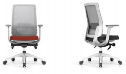 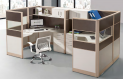 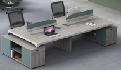 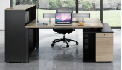 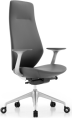 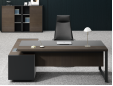 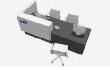 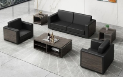 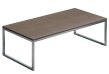 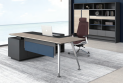 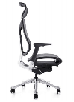 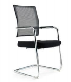 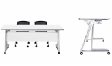 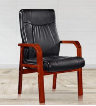 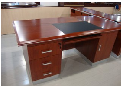 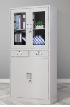 